Having Found the defendant not guilty by reason of insanity on , and Having Ordered the NGRI committee into the care and custody of the Department of Health on
, to be confined in an appropriate institution based upon this court’s finding by a preponderance of the evidence that the NGRI committee was dangerous to self, others, or property as a result of mental illness and they could not be released into the community with or without conditions, and Having Found that the NGRI committee’s maximum period of commitment under N.J.S.A. 2C:4-8 of  years and  months has now been reached, and Having Found by clear and convincing evidence that the NGRI committee remains dangerous to self, others, or property as a result of mental illness and that they cannot be released into the community either with or without conditions without posing a danger to self, others or property based upon the reports of , It is on the  day of , 20  Ordered that:The committee shall remain committed to the care and custody of the Commissioner of the Department of Health to be confined in an appropriate institution as an involuntary civil committee under N.J.S.A. 30:4-27.15.The jurisdiction over the committee shall be transferred to the Superior Court of New Jersey, Civil Part.Periodic review hearings shall be held pursuant to R. 4:74-7 to determine if the committee continues to be dangerous to self, others, or property as a result of mental illness and whether the committee continues to require involuntary confinement in an institution.A copy of this Order will be forwarded to the County Adjuster’s Office by the Clerk of the Court within two (2) days of its signing.  Interpreter needed, 	 Yes	 No	If yes, language   ADA accommodation needed?	 Yes	 No	If yes, describe   Contact List attachedAttorney NameAttorney NameAttorney NameNJ Attorney ID NumberNJ Attorney ID NumberNJ Attorney ID NumberNJ Attorney ID NumberNJ Attorney ID NumberAddressTelephone NumberTelephone NumberTelephone NumberTelephone NumberAttorney for Attorney for In the Matter ofIn the Matter ofIn the Matter ofIn the Matter ofIn the Matter ofIn the Matter ofIn the Matter ofSuperior Court of New Jersey Superior Court of New Jersey Superior Court of New Jersey Superior Court of New Jersey Law Division – Criminal PartLaw Division – Criminal PartLaw Division – Criminal PartLaw Division – Criminal Part County  County  County Indictment Number:Indictment Number:NGRI Docket Number:NGRI Docket Number:NGRI Docket Number:Criminal ActionOrder Converting Status of NGRI Committee to Status of Civil CommitteeCriminal ActionOrder Converting Status of NGRI Committee to Status of Civil CommitteeCriminal ActionOrder Converting Status of NGRI Committee to Status of Civil CommitteeCriminal ActionOrder Converting Status of NGRI Committee to Status of Civil CommitteeCriminal ActionOrder Converting Status of NGRI Committee to Status of Civil CommitteeCriminal ActionOrder Converting Status of NGRI Committee to Status of Civil CommitteeCriminal ActionOrder Converting Status of NGRI Committee to Status of Civil CommitteeCriminal ActionOrder Converting Status of NGRI Committee to Status of Civil CommitteeCriminal ActionOrder Converting Status of NGRI Committee to Status of Civil CommitteeCriminal ActionOrder Converting Status of NGRI Committee to Status of Civil CommitteeCriminal ActionOrder Converting Status of NGRI Committee to Status of Civil CommitteeCriminal ActionOrder Converting Status of NGRI Committee to Status of Civil CommitteeDate JudgeProsecutor’s Office:Prosecutor’s Office:Prosecutor’s Office:Prosecutor’s Office:Prosecutor’s Office:Defendant’s Attorney:Defendant’s Attorney:Defendant’s Attorney:Defendant’s Attorney:Defendant’s Attorney:NameNameNameNameAddressAddressAddressAddressAddressAddressTelephone NumberTelephone NumberTelephone NumberTelephone NumberTelephone NumberTelephone NumberTelephone NumberTelephone NumberFaxFaxEmailEmailEmailEmail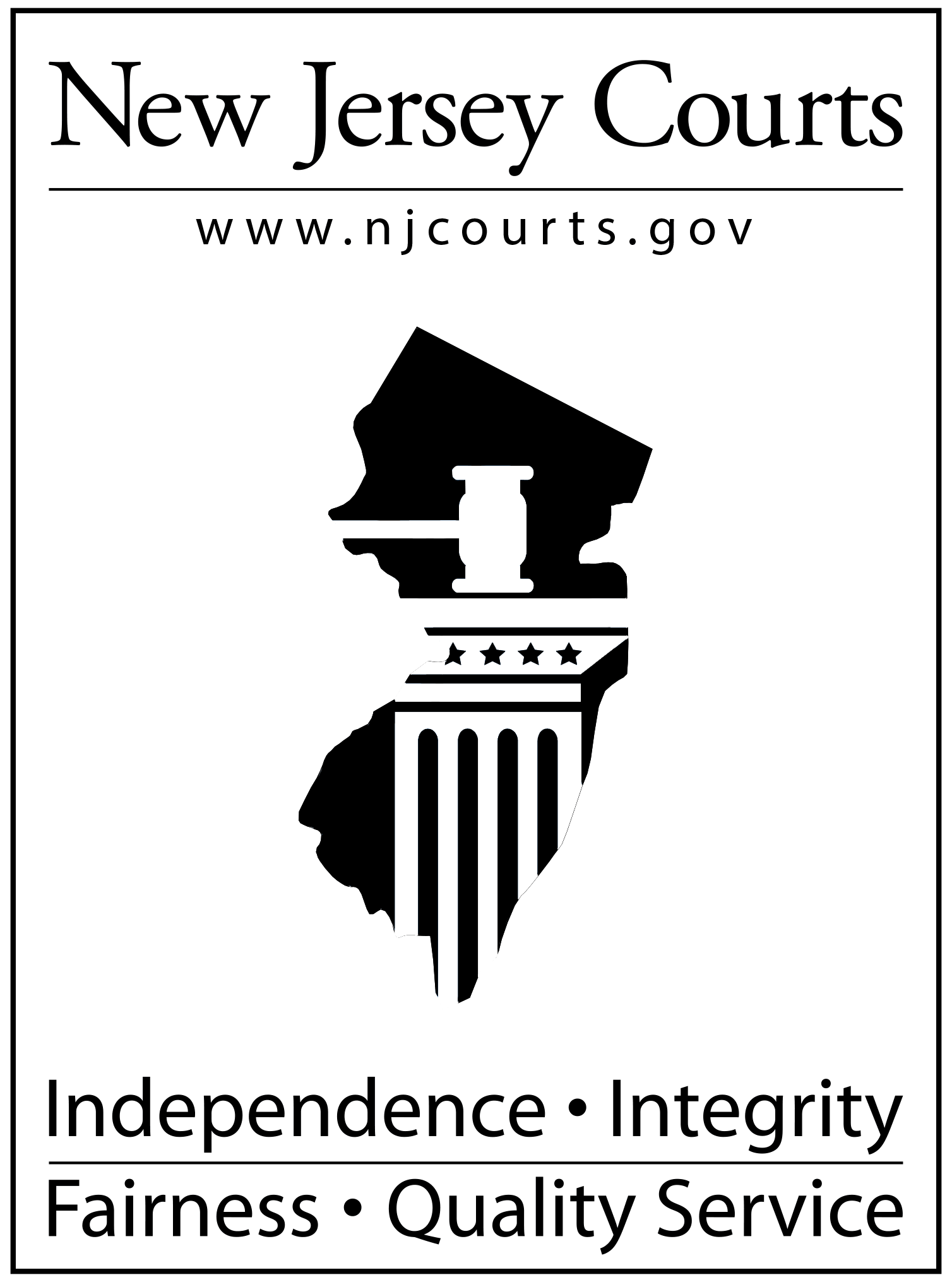 New Jersey JudiciaryKrol Order Contact ListIn the Matter of County  County Prosecutor:Prosecutor:Prosecutor:Defendant’s Attorney:Defendant’s Attorney:Defendant’s Attorney:NameNameTelephone NumberTelephone NumberTelephone NumberTelephone NumberEmailEmailProvider Agency:Provider Agency:Provider Agency:Provider Agency:NameProvider Agency CEOProvider Agency CEOProvider Agency CEOTelephone NumberTelephone NumberEmailCourt Contact:Court Contact:Court Contact:NameTitleTelephone NumberTelephone NumberEmail